DODATEK č. 1K PROVÁDĚCÍ SMLOUVĚ NA RÁMCOVOU SMLOUVUuzavřené dne 27. 11 .2017 (dále jen smlouva)Prováděcí smlouvu (smlouvu) na Rámcovou smlouvu na zpracování posouzení vlivu staveb naŽPč. 01 UK-002891                                                          název dílčí veřejné zakázky:I/26 	— Stod — zpracování Oznámení záměru podle§ 6 zákona č. 100/2001 Sb. - v rozsahu přílohy č. 4(Č. smlouvy objednatele: 06EU-003415, č. smlouvy konzultanta:17.0715-04)Ředitelství silnic a dálnic ČR                                                                                                                 se sídlem: Na Pankráci 546/56, 140 00 Praha 4                                               zastoupeným: Ing. Jan Kroupa, generální ředitel                                                          ve věci této zakázky: Ing. Zdeněk Kuťák, pověřený řízením Správy Plzeňbankovní spojení: ČNB. č. ú. 20001-1593 7031 /0710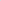 IČO: 65993390 DIČ: CZ65993390(dále jen „objednatel”) na straně jednéEKOLA group, spol. s r.o.se sídlem v Mistrovská 4, 108 00 Praha 10                                                                                             zastoupeným Ing. Liborem Ládvšem, jednatelem společnosti                                                                        bankovní spojení: ČSOB, Praha 2                                                                                                                          IČO: 63981378 DIČ: CZ63981378                                                                                                                         údaj o zápisu v obchodním rejstříku nebo v jiné evidenci: Obchodní rejstřík vedený Městským soudem v Praze, oddíl C, vložka 39803(dále jen „konzultant") na straně druhéI.Předmět dodatkuZ důvodu změny technického řešení odvodnění stavby a po vzájemné dohodě obou smluvních stran se mění Článek III. Doba a místo plnění takto:Článek III.Doba a místo plněníSmluvní strany sjednávají dobu plnění následujícím způsobem:zahájení prací: ihned od účinnosti smlouvy dokončení dílčích části služeb:Zpracování oznámení záměru — 10/2018Závěr zjišťovacího řízení — 02/2019Technická pomoc objednateli - dle potřeb objednatele a pouze na jeho písemnou výzvu, nejpozději do: průběžně od výzvy, nejpozději do vydání závěru zjišťovacího řízeníSmluvní strany sjednávají místo plněni takto: I/26 StodDodací podmínky, počet vyhotoveni: (tištená podoba + CD)		Zpracování oznámení záměru — 8x a 8x na CD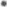 Dokumentace bude předána na ŘSD ČR, Správa Plzeň, Hřímalého 37, 301 00 Plzeň.II.Závěrečná ustanovení1. Ostatní ustanovení výše uvedené Prováděcí smlouvy ze dne 27.11.2017, nedotčená tímto dodatkem, zůstávají v platnosti a nemění se.Tento dodatek č. 1 nabývá platnosti dnem podpisu oběma smluvními stranami a účinnosti dnem zveřejnění v Registru smluv.Tento dodatek č. 1 je vyhotoven ve čtyřech vyhotoveních, z nichž objednatel obdrží dvě a konzultant dvě vyhotovení.  PODEPSÁN							PODEPSÁNŘeditelství silnic a dálnic ČR					EKOLA group, spol. s r.o.Datum:  13-03-2018						Datum: 08-03-2018